This document records the received materials from 5G India Forum (5GIF) through Working Party 5D (WP 5D) #34 meeting (the evaluation report deadline for IEGs) under Step 4 and Step 5 of the IMT-2020 process as defined in Document IMT-2020/2(Rev.2). It records the final evaluation report received in WP 5D #35.The received material is as follows:______________Radiocommunication Study Groups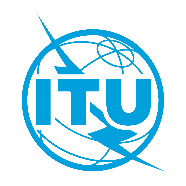 Source: 	Document 5D/TEMP/136Revision 2 to
Document IMT-2020/11-ESource: 	Document 5D/TEMP/13614 July 2020Source: 	Document 5D/TEMP/136English onlyWorking Party 5DWorking Party 5DEVALUATION REPORT RECEIVED FROM 5G INDIA FORUM (5GIF) ON THE CANDIDATE IMT-2020 RADIO INTERFACE TECHNOLOGY PROPOSALSEVALUATION REPORT RECEIVED FROM 5G INDIA FORUM (5GIF) ON THE CANDIDATE IMT-2020 RADIO INTERFACE TECHNOLOGY PROPOSALSMeeting numberInput contributionsRemarksWP 5D#32Document 5D/1279 (Attachment 1)Initial evaluation results identified for IMT-2020 candidate technology submissions in the Document IMT-2020/3(Rev.4)WP 5D#33Document 5D/27Interim evaluation results for 3GPP proponent's candidate RIT submission (IMT-2020/14)WP 5D#35Document 5D/136It is the final evaluation report from 5G India Forum Independent Evaluation Group. At #34 meeting the conclusions of the final evaluation report have been already available through invited verbal interventions by 5GIF and preliminarily reflected in the relevant outcome of Step 4 (Document IMT-2020/38).#35 meeting reviewed and revised Documents IMT-2020/38 and IMT-2020/39 based on the final evaluation report accordingly.